Bosna i Hercegovina              	                                                                   Bosnia and Herzegovina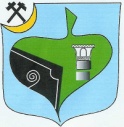 Federacija Bosne i Hercegovina                                                         Federation of Bosnia and HerzegovinaZeničko-Dobojski Kanton                                                                         Zenica-Doboj CantonOPĆINA BREZA	                                                                                   MUNICIPALITY OF BREZAOpćinski načelnik                                                                                          Municipal MayorSmjernice za trogodišnje planiranje rada u Općini Brezaza period 2023 - 2025. godinaBREZA, FEBRUAR  2022. GODINAUvod Izrada Smjernica za trogodišnje planiranje rada Općine Breza za period 2023-2025. godina ( u daljem tekstu:Smjernice) proizilazi kao obaveza iz člana 10. Uredbe o trogodišnjem i godišnjem planiranju rada, monitoringu i izvještavanju u Federaciji BiH („Službene novine Federacije BiH“ br. 74/19 i 2/21) (u daljem tekstu: Uredba). Smjernice predstavljaju osnovu za planiranje rada jedinice lokalne samouprave za naredne tri godine, kako bi se na adekvatan način obuhvatili razvojni prioriteti koji su definisani Strateškim dokumentima. Smjernice imaju za cilj da potenciraju ključne aktivnosti koje je neophodno poduzeti u narednom planskom ciklusu, a koje imaju sinergijski efekat za više oblasti društveno-ekonomskog života na području Općine Breza. Uredbom su propisani minimalni elementi Smjernica, a iste se izrađuju svake godine za period od tri godine i pripremaju se u skladu sa strateškim dokumentima relevantnim za Općinu Breza. Pored toga što predstavljaju usmjerenje za budući rad organa uprave, Smjernice služe i ostalim zainteresovanim stranama (vaninstitucionalnim akterima) kao vodilja za planiranje i implementaciju konkretnih projekata i aktivnosti u narednom trogodišnjem periodu.Kratak opis razvojnog konteksta Općine Breza, uključujući izazove i rizikeOpćina Breza se nalazi u Federaciji Bosne i Hercegovine (FBiH) i administrativno pripada Zeničko-dobojskom kantonu (ZDK). Prostire se na površini od 72 km² i prema najnovijim statističkim  podacima broji oko 14.168 stanovnika. Općina Breza  graniči sa tri općine i to: Ilijaš, Vareš i Visoko. Geografski položaj, konfiguracija i kvalitet tla, klima, vodni resursi, historijsko naslijeđe te postojeći ugostiteljski i sportsko - rekreativni objekti, predstavljaju vrijednu perspektivu za razvoj lokalne zajednice. Od glavnog grada BiH, Sarajeva, Breza je udaljena 25 km, a od Zenice, sjedišta Zeničko‐dobojskog kantona, oko 60 km.U morfografskom i morfometrijskom smislu, teritorija općine Beza predstavlja brdovito‐brežuljkasto gorje u visinskom intervalu od 450‐1100 m/n.v., dok dolinski pojas obuhvata tok rijeke Stavnje. Ruralni dio općine pokriva 17,70 ha, dok se urbani dio prostire na površini od 591,30 ha. U odnosu na ukupnu površinu Općine, najviše su zastupljena šumska zemljišta i poljoprivredno zemljište, zatim dolazi građevinsko zemljište i vodno zemljište. Po nivou razvijenosti općina Breza spada u red razvijenih općina u Federaciji BiH sa indeksom razvijenosti od 99,1% u odnosu na Federaciju BiH, i nalazi se na 30 mjestu rang liste općina Federacije BiH.Najvažniji prirodni resurs općine Breza svakako je ugalj, čija eksploatacija se provodi u okviru privrednog subjekta RMU «Breza», Breza. Mrki ugalj je sedimentna stijena organskog porijekla koja ima sposobnost gorenja, pa se koristi kao fosilno gorivo, nakon vađenja iz zemlje. Odlikuje se slabije održanom drvenastom strukturom, i mrke je do crne boje. Smatra se kao veoma važno gorivo i neobnovljivi izvor energije. U uslovima ove eksploatacije ili izrazito dinamične eksploatacije od strane RMU Breza, rezerve uglja se procjenjuju na narednih pet ili više decenija (proizvodnja se kreće cca 455.000 t/godišnje). Kao jedan od prirodnih resursa  općine Breza je i geotermalna voda u dolini rijeke Stavnje, a ista se nalazi 3 km uzvodno od grada i izvire iz pukotina sedre čija je temperatura 20 °C kapaciteta 32 l/s. Njena mineralizacija iznosi 1,2 g/l i pripada hlorno-sulfatno-kalcijsko-natrijsko-magnezijskom tipu vode koja se može vrlo uspješno upotrebljavati kao ljekovita voda za balneologiju, zatim za uzgoj ribe, te u liječenju.Ovaj vid geotermalne energije koju posjeduje općina Breza daje široke mogućnosti razvoju privrede i poljoprivrede te postizanju elektroenergetske efikasnosti u smislu smanjenja parcijalnih zagađivača. Mineralne sirovine predstavljaju značajan faktor tekućeg i budućeg razvoja općine Breza.Podaci popisa stanovništva općine Breza, ukazuju na značajan pad broja stanovnika Općine u posljednjih 20 tak godina. Naime, od 28 statistički obrađenih naseljenih mjesta, njih 25 zabilježilo je pad broja stanovnika u odnosu na popis stanovništva iz 1991. godine.Takođe, ukoliko se ne budu provodile kontinuirane mjere populacione politike općine Breza, odlazak mladih može biti daleko veći, slijedom prijavljivanja boravka mladih bračnih parova u Sarajevu ili Kantonu Sarajevo radi socijalnih davanja, zdravstvenog osiguranja i ostalih koristi koje ostvaruju stanovnici ovog Kantona, a što dokazuje broj prijava/odjava mjesta prebivališta u posljednjih pet godina u Općini Breza. Prema podacima Ministarstva unutrašnjih poslova Zeničko-Dobojskog kantona, Sektora za administraciju Breza u posljednjih pet godina je na teritoriji općine Breza sa druge općine prijavljeno 1.062 stanovnika, dok je za isti period sa teritorije općine Breza odjavljeno 1.144 stanovnika, što u prosjeku iznosi oko 16 stanovnika manje po godini.Broj zaposlenih  u Općini Breza u 2020. godini  iznosio je 2.962, što je u odnosu na 2019. godinu manje za 37 osoba ili 0,9 %. Registrovana nezaposlenost u Brezi za 2020. godinu   iznosila je 1.666 lica koja traže zaposlenje, što je u prosjeku za 70 lica više  u odnosu na prethodnu godinu. Prosječna neto plata u Brezi za 2020. godinu je iznosila 970 KM, dok je u 2019. godini iznosila 961 KM. Po izračunu indeksa razvijenosti FZZPR-a u 2020. godini, Općina Breza se nalazi na 7. mjestu po rangu razvijenosti unutar Zeničko-dobojskog kantona. Prihodi poslovnih subjekata koji su ostvareni u Općini Breza u 2020. godini iznosili su 178.789,692 KM, što je u odnosu na prošlu godinu niže za 9,9 %. Razlog pada prihoda je pandemija COVID -19 koja je donijela značajne promjene na društvenom i ekonomskom planu u Općini Breza. Sektori koji su orijentisani na domaće tržište i online servisi (poljoprivreda, informacione i komunikacione tehnologije i društvene usluge) su vjerovatno  manje osjetili posljedice pandemije. Kao posljedica pandemije se može očekivati i rast već visoke strukturne nezaposlenosti, a gubitak radnih mjesta se može posebno očekivati u uslužnim djelatnostima koje zahtijevaju fizičku interakciju. Privreda općine Breza većim dijelom je oslonjena na javna pravna lica uključujući  i javna preduzeća kojima je osnivač općina. Posebno treba naglasiti Rudnik mrkog uglja (RMU) Breza, koji zapošljava preko 60 % radne snage uz relativno manje učešće u ukupno ostvarenim prihodima od 27 % i zanemarivom izvozu.Osnovu privrede općine Breza, u privatnoj svojini, čini prerada hrane i to većim dijelom putem jednog pravnog lica u stranoj svojini, dok potom slijedi građevinarstvo sa udjelom od 18 % i trgovina sa udjelom od 15 %. Sama struktura privrede ukazuje na činjenicu da ne postoje značajniji prerađivački kapaciteti koji se oslanjaju na prirodne resurse i potencijale u općini Breza, a koji bi mogli povezivati poljoprivredu, resurs sirovog drveta, lapora i sl.Posljednjih godina općina Breza bilježi određene pozitivne trendove u razvoju privrede. Ukupan broj registrovanih obrta na teritoriji općine Breza u preriodu od 2017 do 2021. godine se kretao od 220 do 234 registrovana obrta  i gledajući ukupan broj postoji blagi trend rasta u posljednjih 5 godina. Slična situacija je i u broju pravnih lica registrovanih obrta na nivou općine Breza, s tendencijom blagog porasta i određenim kretanjima unutar registrovanih djelatnosti. Prema dostupnim pokazateljima uspješnosti poslovanja pravnih lica, promatrano u trogodišnjem vremenskom razdoblju, vidljiv je porast vrijednosti imovine pravnih lica od preko 46 mil. KM, koji se prevashodno finansira vlastitim sredstvima, dok su ukupni prihodi u padu, za oko 3% na trogodišnjem nivou, kao i neto dobit. Izvoz pravnih lica registrovanih u općini Breza iznosi oko 10 miliona KM na godišnjoj razini u posljednjem razdoblju, dok je ukupni uvoz dobara i usluga u 2020. godini iznosio oko 17 miliona KM.Privredni potencijali i poduzetnička infrastruktura se ogleda i u  poslovnim/industrijskim zonama, koje su definisane posljednjim izmjenama i dopunama Prostornog plana općine Breza, i to: Poslovna zona „Šaš“,Industrijska zona „Potkraj“,Industrijska zona „Kamenice“,Industrijska zona „Koritnik“.Pored prirodnih Općina Breza obiluje mnogim turističkim potencijalima i kulturno historijskim spomenicima značajnim za razvoj općine. Srednjovjekovni nadgrobni spomenici-stećci, koji se mogu pronaći na mnogim lokacijama naše općine su: Nekropola sa stećcima na lokalitetu Brdo u zaseoku Lopate, Nekropola sa stećcima na lokalitetu Hrasno i Slivno, Nekropola sa stećcima na lokalitetu Kaursko groblje, Koritnik i Nekropole sa stećcima u Hočevlju. Izuzetno vrijedan objekat iz doba Osmanskog perioda je Džamija u Podgori koja predstavlja  autohtoni primjer džamije centralnog unutrašnjeg potkupolnog tipa pod četvorovodnim krovom i sa kamenim minaretom, a navodi se da je ista sagrađena prije pet vijekova. U razvoju Općine, poljoprivreda ima veoma važnu ulogu, zahvaljujući prirodnim uslovima u smislu povoljne klime, kvaliteta vode i zemljišta. Raznovrsnost primarne poljoprivredne proizvodnje ogleda se u biljnoj proizvodnji (povrtlarstvo,voćarstvo, proizvodnja krmnog bilja), pčelarstvu, te stočarstvu kroz uzgoj sitne i krupne stoke. Prema službenim podacima koji se vode u Registru poljoprivrednih gazdinstava i registru klijenata, ukupan broj upisanih poljoprivrednih gazdinstava iznosi 743, od čega je 38 registrovanih  poljoprivrednih proizvođača/obrtnika i 705 fizičkih lica/poljoprivredna  porodična gszdinstva. Na području općine Breza obrazovanje se odvija u okviru jedne predškolske institucije, dvije osnovne škole (OŠ „Safvet Beg-Bašagić“i OŠ „Enver Čolaković“)-sa nastavom organizovanom u 5 područnih škola i dvije srednje škole (SŠ „Mehmedalija Mak Dizdar“ i SŠ „Muhsin Rizvić“). Općina Breza nema visokoobrazovnih institucija. JU Dom zdravlja Breza registrovana je za obavljanje primarne zdravstvene zaštite, koja je organizovana sa: 6 (šest) timova porodične medicine, polivalentnom patronažom, zdravstvenom zaštitom predškolske djece, zdravstvenom zaštitom žena, hitnom medicinskom pomoći (HMP), higijensko epidemiološkom službom (HES), stomatološkom službom za djecu i odrasle, laboratorijom, centrom za mentalno zdravlje i fizikalnu rehabilitaciju i RTG dijagnostikom. JU Centar za socijalni rad Breza je javni servis Općine Breza i kao takav svojom organizacijom rada i kontinuiranim poboljšanjem socijalnih usluga zadovoljava potrebe krajnjeg korisnika, a u pružanju usluga je primjer drugima. Općina Breza sa aspekta sigurnosti, može se reći predstavlja relativno sigurnu zajednicu. Posebna problematika sa aspekta sigurnosti građana (posebno djece kao ranjive grupe), predstavlja problematika pasa lutalica. Shvatajući ozbiljnost problema, Općinsko vijeće je donijelo  Odluku o uslovima i načinu držanja pasa te načinu postupanja sa napuštenim i izgubljenim psima na području općine Breza («Službeni Glasniku Općine Breza» br. 4/18), koja djelimično rješava problematiku pasa lutalica, ali ne u potpunosti te je potrebno kontinuirano provoditi aktivnosti ka rješavanju ove problematike dugoročno i na human način. Područje općine Breza posjeduje nezadovoljavajuću cestovnu mrežu koju najvećim dijelom čine lokalne ceste (57 683 km), dok regionalna cesta R444 u  dužini od  8,687 km prolazi kroz područje općine Breza. Regionalna cesta niti u jednom segmentu ne zadovoljava kriterije regionalne ceste dok većina lokalnih cesta na području općine Breza ne ispunjava standarde kvaliteta, a sama širina je nedovoljna za dvosmjerno odvijanje saobraćaja.  Željeznički saobraćaj je zastupljen isključivo kada je riječ o teretnom prevozu, i to samo na dionici do RMU Breza jer postojeće stanje željezničke infrastrukture ne ispunjava uslove za razvoj putničkog željezničkog saobraćaja. Pokrivenost općine javnom rasvjetom je oko 90 % naseljenih mjesta, naime sve mjesne zajednice općine Breza su u sistemu javne rasvjete, samo je nekoliko naseljenih dijelova u okviru mjesnih zajednica koje nije pokriveno  javnom rasvjetom.Ukupan broj stubova postavljenih u svim naseljenim mjestima na području općine Breza iznosi 3.160 kom., od kojih je većina u vlasništvu „Elektrodistribucije“. Procenat drvenih stubova na postojećem sistemu javne rasvjete iznosi 5 % od ukupnog broja stubova. Sva naseljena mjesta su elektrificirana i snabdjevena električnom energijom, mada postoji potreba ulaganja u infrastrukturu i zamjenu nosećih stubova.Svjetiljke na postojećem sistemu  su dotrajale (živine, natrijeve snage 125 W-250 W) te se vrši kontinuirana zamjena istih novim svjetiljkama odgovarajuće snage i kvaliteta - štedne sijalice, LED sijalice i LED svjetiljke (35-100 W). U toku je popis, numeracija i digitalizacija javne rasvjete sa pripadajućim sadržajima, na osnovu čega će biti formirana jedinstvena baza podataka za lakše praćenje potrošnje električne energije, održavanja javne rasvjete i sačinjavanje prijedloga za izradu nove i zanavljanje postojeće javne rasvjete. Sistemom vodosnabdijevanja upravlja JP «Komunalno» d.o.o. Breza. Na područu Općine Breza postoje (5+1) izvorišta kojima upravlja JP «Komunalno» d.o.o. Breza i više manjih izvorišta i kaptaža po selima i zaseocima iz kojih se crpi i upotrebljava voda za piće. Izvorišta su: Milkino Vrelo, Ramina pumpa, Mahmutovića rijeka, Laz, Izbod i Mala Rijeka (donosena odluka o zaštiti izvorišta). Pokrivenost vodovodnom mrežom iznosi 80,1 %, što odgovara umjerenom do visokom procentu u kontekstu okruženja. Kanalizacioni sistem na području Općine Breza je pod ingerencijama i upravljanjem  JP „Komunalno“ d.o.o. Breza, karakteristično je da vrlo često, u izuzetno kišnim periodima, kolektori nisu u stanju da prime sve oborinske vode tako da se voda zadržava na ulicama ili saobraćajnicama, nakon prestanka padavina, te na taj način otežava odvijanje normalnog saobraćaja. Broj domaćinstava korisnika javne kanalizacije iznosi 1272 domaćinstva (sa 2879 članova), takođe ukupno 242 privredna subjekta su korisnici javne kanalizacione mreže općine Breza. Dakle, kanalizacionom mrežom  pokriveno je 92 % urbanog stanovništva ili cca 20 % ukupnog stanovništva Općine. Općina Breza  je sa 71 % teritorije pokrivena odvozom komunalnog otpada. Koncept upravljanja otpadom u općini Breza, nažalost otežano funkcioniše, dijelom zbog nedovoljnih kapaciteta javnog preduzeća, infrastrukture, a dijelom i zbog nedostatka svijesti građana u pogledu selekcije i selektivnog prikupljanja otpada. Konačno rješenje upravljanja otpadom na teritoriji općine, trebalo bi biti izvedeno putem regionalne deponije. Naime, prostornim planom Zeničko‐dobojskog kantona utvrđena je Regionalna sanitarna deponija „Mošćanica“ na teritoriji općine Zenica, kao regionalna deponija. Općina Breza još uvijek nije regulirala pitanje odvoza na ovu deponiju te se još uvijek pokušavaju iznaći rješenja. Sistem telekomunikacija fiksne i mobilne telefonije pokriven je sa četiri operatera, BH Telecom, Eronet, M:tel i Telemach. Fiksnom telefonijom i internetom pokrivena su sva naselja općine Breza sa operaterima BH Telecom i Telemach. Na području općine Breza sistemom mobilne telefonije pokrivene su sve glavne putne komunikacije i naseljena mjesta sa jednim od tri mobilna operatera-BH Telecom, M:tel i Eronet,  s tim da je bitno napomenuti da su u nekim dijelovima općine Breza dostupna sva tri signala. Internet se koristi na području općine Breza, te je moguće uspostaviti internet konekciju iz svakog naseljenog mjesta koje ima stabilne fiksne linije. Pokrivenost TV signalom je urađena putem fiksne telefonske mreže od strane operatera BH Telecom i Telemacha na cijeloj teritoriji, kao i analognim TV signalom. Na području Općine Breza, za održavanje i uređnje javnih površina i gradskog zelenila zaduženo je JP „Komunalno“ d.o.o. Breza, a realizacija ovih poslova se vrši na osnovu godišnjeg Plana i Programa održavanja javnih i zelenih površina. Rizici i izazoviJedan od izazova sa kojima se suočila Općina Breza  kako sa zdravstvenog,  tako i sa aspekta ekonomije ali i društvenih prilika je svakako nastanak pandemije Covid-19. Općina Breza je u  skladu sa Odlukom o izmjenama i dopunama Budžeta Općine Breza za 2020. godinu, izvršila rebalans budžeta kako bi osigurala potrebna sredstva za ublažavanje posljedica uzrokovanih pandemijom korona virusa (covid-19) privrednim subjektima na području Općine Breza. Subvencioniranje se odnosilo na a.) subvencioniranje dijela obaveznih doprinosa na minimalnu platu za mjesec mart 2020. godine i to 50% obaveznih poreza i doprinosa na minimalnu platu za svakog uposlenog,  b.) oslobođenje obaveze plaćanja komunalnih naknada za mjesec april i maj 2020. godine,  c.) oslobađanje obaveze plaćanja naknade za zauzimanje dijela javne površine u visini od 50 % naknade za cijeli period korištenja za sezonu 2020. godine, d.)  obezbjeđenje sredstava za refundaciju doprinosa na minimalnu platu privrednim subjektima iz člana 2. navedenog Programa za prvi mjesec nakon zaposlenja radnika kojima je prestao radni odnos zbog posljedica pandemije korona virusom (Covid-19). Takođe, donesen je i Program „ Podsticaj poljoprivrednoj proizvodnji u cilju ublažavanja pojave COVID-19 virusa“ utvrđenih budžetom Općine Breza za 2020. godinu.Pored navedenih i niz drugih mjera poduzetih za vrijeme pandemije covid-19, Općina Breza je u određenoj mjeri ublažila negativne ekonomske posljedice pandemije.Evidentno je i smanjenje broja djece i u osnovnom i u srednjem obrazovanju. Razlog smanjenja polaznika osnovnih škola, svakako treba tražiti u činjenici smanjenog ukupnog broja djece i nataliteta, ali i u blizini glavnog grada koji nudi veće mogućnosti barem kad je riječ o srednjoškolskom obrazovanju. Porodice su očigledno ekonomski demotivisane za rađanje većeg broja djece, pri čemu  savremeni način života pomjera granice rađanja ka starijem dobu. Nažalost, u općini Breza nema agresivne pronatalitetne politike i stimulacije rađanja već prvog djeteta (prosječna porodica ima manje od jednog djeteta, tj.  2,8 članova).Također, postoji  problem nedostataka prevoza učenika iz udaljenijih mjesta do škola, što može rezultirati ispisivanjem djece iz srednjih škola, s obzirom na materijalno stanje porodica iz ruralnih dijelova Breze, ukoliko se ovo pitanje ne riješi.Također, trenutni vrtićki kapaciteti u Brezi nisu zadovoljavajući, s obzirom na ukupan broj djece u dobi do 4 godine. Rizik u  segmentu ruralnog razvoja i bolje iskorištenosti poljoprivrednih resursa na području općine Breza predstavlja nedostajući sistem otkupa proizvoda, a za koji je prethodno neophodno obezbijediti krajnji plasman.Strateški pravci razvoja općine Breza za naredni trogodišnji periodOpćinsko vijeće Breza je  usvajanjem Strategije integrirarnog razvoja općine Breza za period 2021-2027. godina  definisala i uskladila razvojne pravce i prioritete sa ključnim strateškim dokumentima kako na kantonalnom i federalnom nivou, tako i sa relevantnim dokumentima iz procesa evropskih integracija međunarodno prihvaćenih globalnih ciljeva održivog razvoja.Vizija Općine Breza predstavlja težnju ka uređenoj i razvijenoj zajednici  prirodnih ljepota, koja će biti ,privlačna investitorima i mladim porodicama.Ostvarenje razvojne vizije realizovat će se kroz tri strateška cilja, razrađena u 9 prioriteta i 16 mjera. Strateška i dugoročna opredjeljenja općine Breza, odnosno strateški ciljevi su:1. Osiguran kontinuirani rast privrede2. Unaprijeđen društveni život svih kategorija stanovništva3. Unaprijeđena zaštita okoliša i prirodnih resursaKonkurentna prednost općine Breza koja će uveliko doprinijeti ostvarenju vizije  i strateških ciljeva se ogleda u još uvijek očuvanoj životnoj sredini, pitkoj vodi, termomineralnoj vodi, potencijalima koje pruža rijeka Stavnja, prirodnim resursima kojima Općina obiluje, kao što su ugalj, mineralne sirovine (ugalj, lapor,krečnjak i kvarcni pijesak) kao i područje koje je bogato kulturno historijskim naslijeđem.Sa ciljem realizacije zacrtanih strateških ciljeva, za svaki cilj definisan je set prioriteta. Prioriteti obuhvataju ključne oblasti, koje imaju najveći međusektorski uticaj na razvoj, a samim time i pokazatelje uticaja. Očekivani ishodi prioriteta su u direktnoj vezi sa pokazateljima uticaja na nivou strateških ciljeva i doprinose realizaciji ciljnih vrijednosti 2027. godine.Doprinos ostvarenju vizije i strateških ciljeva za period od 2023-2025. godine će se realizirati kroz 14 programa odnosno mjera. Realizacija strateškog cilja 1. Osigurani kontinuirani rast privrede realizirati će se  kroz 2 programa, i to: Program poslovne podrške i unapređenja poslovne infrastrukture i Valorizacija, promocija i korištenje turističkih potencijala. Strateška opredijeljenost Općinske uprave je da stimulira privatni sektor za investiranje, povećanje prerađivačkih kapaciteta, stvaranje boljih uslova za razvoj obrtništva, kao i poduzimanje niza mjera koje bi pozitivno uticale na infrastrukturu za pokretanje malih i srednjih preduzeća. Posjedovanje mineralnih sirovina kao što su ugalj, lapor, krečnjak i kvarcni pijesak predstavljaju značajan faktor tekućeg i budućeg razvoja općine Breza, međutim isti predstavljaju neobnovljiv resurs. Iz ovoga razloga potrebno je tražiti i nova rješenja u pogledu diversifikacije privrede općine Breza. U ovom pogledu, razvoj poslovnih zona će poslužiti kao poluga za razvoj postojećih i podstaći buduće investicije.Osnovni strateški fokus je svakako usmjeren na ostvarivanje takvog poslovnog ambijenta općine Breza koji se ogleda kroz smanjivanje nezaposlenosti poduzimanjem niza mjera za samozapošljavanje i pokretanja malih i srednjih preduzeća.U pogledu razvoja poljoprivredne proizvodnje fokus je potrebno staviti na razvoj poljoprivrede bazirane na novim znanjima i tehnologijama, instalacijama novih pogona u poljoprivrednoj proizvodnji. Osnova ovog fokusiranja je na takvim poljoprivrednim proizvodima koji će imati uvećanu tržišnu vrijednost, proizvodima sa produženim rokom trajanja i mogućnostima plasmana ovih proizvoda na nova tržišta.Kada se govori o stvaranju pretpostavki za promociju i korištenje turističkih potencijala, one u općini Breza su usmjerene prije svega na sportsko-rekreativni i seoski razvoj turizma. U pogledu sportsko-rekreativnog turizma može se istaknuti postojanje dva stadiona i sportska hala većih kapaciteta pogodnih za održavanje sportskih i kulturnih manifestacija. Posjedovanje olimpijskog bazena u koji je spojena termomineralna voda, a u čijoj blizini se nalaze sportski bazeni i ugostiteljski objekti. U pogledu rekreacije, jedna od najznačajnih je svakako Slivanjska visoravan koja se nalazi na nadmorskoj visini od 800 m, a koja je  idealno mjesto za odmor, rekreaciju, lov, planinarenje i prikupljanje ljekovitog bilja. U sklopu visoravni se nalazi i turističko naselje Hrasno koje predstavlja veliki potencijal za proširenje seoskog turizma. Šumski put (staza) Hrasno- Valhinje - Krčmari  je pogodan za trčanje, šetanje i uživanje u čistom zraku. Navedena lokacija je idealna za pravljenje sportsko-rekreativnih terena sa bungalovima, šadrvanima i klupama za krači predah. Idući od Hrasna prema Slivnu-Orahovu postoji mogućnost korištenja poljoprivrednih proizvoda. Na navedenoj lokaciji je dosta stambenih kuća koje se ne koriste za stanovanje, uz odgovarajuće investicije predstavljaju pogodno tlo za razvoj seoskog turizma. Poslije  Orahova se nalazi Mahmutović rijeka u kojoj se nalazi stara škola koja je pogodna za adaptaciju i održavanje škole u prirodi, koja je nekad i postojala. Kanjon Misoče od Mahmutović Rijeke do Nasića je idealan za biciklizam, ribolov i odmor u netaknutoj prirodi. Realizacija strateškog cilja 2. Unaprijeđen društveni život svih kategorija stanovništva realizirati će se  kroz 2 programa, i to: Podrška inicijativama obrazovnih institucija, fokus je stavljen na kvalitet života građana kroz unapređenje osnovnog i srednjeg obrazovanja.Druga mjera  je Unapređenje zdravstva i socijalne zaštite građana koji će se realizirati kroz unapređenje zdravstva i socijane zaštite građana, usluga javne uprave, izgradnji društvene infrastrukture sporta i kulture.  Općina Breza mora iskoristiti svoje prednosti, posebno prednosti u blizini većih urbanih centara u BiH, te postati mjesto atraktivno za život i rad svih kategorija društva, djece, mladih, žena, radno aktivnih, starijih osoba ali i svih osoba kojima je potrebna posebna socijalna briga. S obzirom na određene negativne trendove, posebno negativan migracioni saldo, sve relevantne i ključne zainteresovane strane moraju preduzeti proaktivnu ulogu u realizaciji budućih projekata koji će unaprijediti postojeće stanje kvaliteta života građana općine Breza.Strateški cilj 3. Unaprijeđena zaštita okoliša i prirodnih resursa odnosi se na racionalno korištenje prirodnih resursa i zaštiti okoline, kroz poduzimanje niza mjera u pogledu zaštite tla, vode i vazduha općine Breza. Posebnu pažnju potrebno je usmjeriti na rješavanje problematike odlaganja otpada, jer postojeće stanje u pogledu odlaganje istog nije održivo. Takođe, dugoročno rješavanje problema vodovodne i kanalizacione infrastrukture i smanjenje izrazito visokih gubitaka vode predstavljaju imperativ u budućim projektnim aktivnostima. Isto tako zaštita od prirodnih i drugih nesreća te jačanje materijalnih i ljudskih kapaciteta u pogledu prevencije, ali i novim mjerama energetske efikasnosti, posebno u javnim objektima i javnoj rasvjeti. Sve ove projektne aktivnosti treba da vode ka sinergetskom efektu, stvarajući ugodniji ambijent za življenje, rad i ostanak u općini Breza.Prioriteti, mjere i strateški projektiStrategijom razvoja Općine Breza definisano je ukupno 80 strateških projekata koji su organizovani u 16 mjera i 9 prioriteta. Navedeno je inkorporirano u Akcioni plan za planski period 2023- 2025. godina. Akcioni plan nalazi se u prilogu dokumenta Smjernica za trogodišnje planiranje rada  Općine Breza za period 2023 - 2025. godina.Indikativni finansijski okvir usklađen usklađen sa Strategijom razvoja Općine Breza za period 2021-2027. godinaIndikativni finansijski okvir za planski period 2023-2025. godina predstavlja pregled potrebnih finansijskih sredstava za implementaciju mjera. Strategijom razvoja Općine Breza je iznos finansijskih sredstava za implementaciju prvog strateškog cilja, i to 3.904.942,54 KM, drugog strateškog cilja u iznosu od 2.872.175,12 KM za navedeni period i trećeg strateškog cilja u iznosu od 5.138.455,64 KM. Ukupna vrijednost planiranih strateških projekata za planski period 2023-2025. godina iznosi 11.915.573,30 KM., dok se iznos koji od 11.839.305,00 KM odnosi na administrativne troškove. Procenat planiranih sredstava koji se odnosi na budžetska sredstva je 33 %, dok se preostalih 67% odnosi na ostale izvore finansiranja.Odgovarajući indikatori strateških ciljeva iz Strategije razvoja općine Breza za period 2021-2027. godinaOčekivani uticaj ovog strateškog cilja, do 2027. godine je slijedeći:-	povećan broj zaposlenih za 15 % u odnosu na 2017. godinu,-	povećane neto plaće za 20 % u odnosu na 2017. godinu,-	povećani ukupni prihodi poslovnih subjekata za 20 % u odnosu na 2017. godinu.Očekivani uticaj ovog strateškog cilja, do 2027. godine su:zaustavljen negativan migracioni saldo,broj sportskih organizacija povećan za 10 % u odnosu na 2017. godinu,smanjen broj korisnika socijalnih davanja po osnovu materijalnog stanja za 15 %  u odnosu na 2017. godinu,povećani vlastiti budžetski prihodi općine Breza za 10 % u odnosu na 2017. godinu.Očekivani uticaji ovog strateškog cilja do kraja 2027. godine su:-	smanjeno opterećenje prirodnih recipijenata po osnovu ekvivalentnog broja stanovnika (EBS) najvećih zagađivača za 15 % u odnosu na 2017. godinu,-	organizovanim sakupljanjem otpada pokriveno 90 % stanovništva Općine,-	smanjenje gubitaka vode za 40 % u odnosu na 2017. godinu,-	smanjenje nadoknada po osnovu štete nastale od elementarnih nepogoda za 30% u odnosu na 2017. godinu.Napomena: Sve općinske službe su  obavezne da prethodno definisane aktivnosti iz Akcionog plana uključe u svoje programe rada kako bi isti bili implementirani u narednom periodu i kako bi isti bili adekvatno podržani budžetom. Proces monitoringa implementacije navedenih aktivnosti i izvještavanja će se obavljati u skladu sa Zakonom o razvojnom planiranju i upravljanju razvojem u FBiH, kao i Uredbom o trogodišnjem i godišnjem planiranju rada, monitoringu i izvještavanju u Federaciji BiH (član 14., 15. i 16.). Prilog: Akcioni plan za period 2023.-2025. godina.Dostavljeno:                                                                                               Općinski načelnik1 x Služba za finansije, inspekcijske poslove                                                  Vedad Jusić      i opću upravu                                                                                       _______________1 x Služba za prostorno uređenje,        zaštitu okolice,                                                                   geodetske i imovinskopravne poslove1 x Služba civilne zaštite1 x Služba za privredu1 x a/aStrateški ciljevi202320242025Ukupno 2023-2025SC1785.857,531.540.300,001.578.785,013.904.942,54SC21.069.758,12951.417,00851.000,002.872.175,12SC32.625.864,641.402.591,001.110.000,005.138.455,64UKUPNO4.481.480,293.894.308,003.539.785,0111.915.573,30Strateški cilj 1Osiguran kontinuirani rast privredeIndikator (uticaja)Polazna vrijednost(2017.)Ciljna vrijednost (2027.)Strateški cilj 1Osiguran kontinuirani rast privredeUkupan broj zaposlenih3.5354.065Strateški cilj 1Osiguran kontinuirani rast privredeProječna neto plaća9051.086Strateški cilj 1Osiguran kontinuirani rast privredeUkupni prihodi poslovnih subjekata152.387.086(podaci za 2016)182.864.503Strateški cilj 2Unaprijeđen društveni život svih kategorija stanovništvaIndikator (uticaja)Polazna vrijednost(2017.)Ciljna vrijednost (2027)Strateški cilj 2Unaprijeđen društveni život svih kategorija stanovništvaBroj stanovnika općine Breza14.168Podaci iz 2013-popis stanovništva)14.876Povećanje za 3-5%Strateški cilj 2Unaprijeđen društveni život svih kategorija stanovništvaBroj sportskih organizacija na području općine1213Strateški cilj 2Unaprijeđen društveni život svih kategorija stanovništvaBroj korisnika socijalnih davanja po osnovu materijalnog stanja209182Strateški cilj 2Unaprijeđen društveni život svih kategorija stanovništvaVlastiti budžetski prihodi općine Breza5.290.166,935.819.183,623Strateški cilj 3Unaprijeđena zaštita okoliša i prirodnih resursaIndikator (uticaja)Polazna vrijednost(2017.)Ciljna vrijednost (2027)Strateški cilj 3Unaprijeđena zaštita okoliša i prirodnih resursaOpterećenje prirodnih recipijenata (vodotoka i zemljišta) po osnovu ekvivalentnog broja stanovnika (EBS) najvećih zagađivača u općini Breza1.001,19851Strateški cilj 3Unaprijeđena zaštita okoliša i prirodnih resursaBroj stanovnika Općine pokriven  organizovanim sakupljanjem otpada12.21812.751Strateški cilj 3Unaprijeđena zaštita okoliša i prirodnih resursa% gubitaka vode u sistemu vodosnabdijevanja  7344Ukupan iznos nadoknade po osnovu štete nastale od elementarnih nepogoda4.418.184,62(podaci za 2014. godinu)3.092.729,23